            THE SNACK SHACK       CAN      CANTEEN NEWS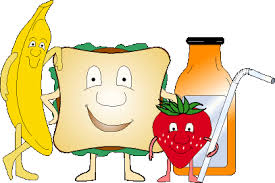 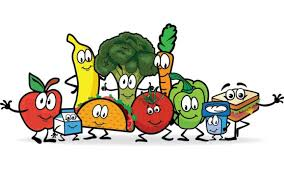 Summer Menu Items Term 1Mixed Berries & Vanilla Yoghurt Cups             small  $1.00 Lge  $1.50Mango & Vanilla Yoghurt Cups                          small $1.00 Lge  $1.50Chunky Fresh Fruit Kebabs                                                                $1.00                            Garlic Bread Loaf                                                                                 $2.00Potato Bake w/ Ham (potato, cheese, ham, peas & corn)         $4.00                                                 Lean Potato Topped Pie Large                                                          $3.60Lean Potato Topped Pie Small                                                          $2.60Chicken & Cheese Burger (chicken patty cheese & sauce)         $3.50Small Salad Wrap (lettuce, tomato, carrot, cheese)                    $2.00            Chicken Tender Slider (wrap, lettuce & mayo)                             $3.00Chicken Tender Slider (wrap, lettuce, cheese & sauce)              $3.20Chicken Tender Slider (Cheese & Sauce)                                        $2.80Potato Gems Oven Baked 10 Pack                                                   $1.0097% Fat Free Hot Dog (Tomato, BBQ, Sweet Chilli sauce)          $3.6097% Fat Free Hot Dog & Cheese (Tomato, BBQ, Sweet chilli)   $4.00                       Thank You For Your Support 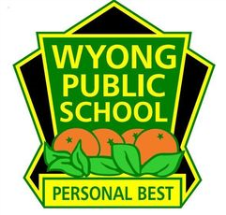 